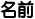 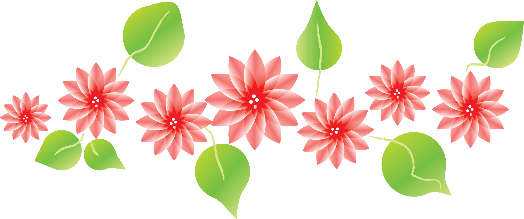 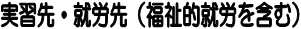 期　　間年齢就労先就労先紹介機関連絡先（電話番号）備　考期　　間年齢上司・担当者等担当者連絡先（電話番号）備　考年　　月　　日（例）中津太郎ハローワーク中津（株）□□工場0979-○○○備品の仕分け作業年　　月　　日（担当）□□□□（担当）○○○○（株）□□工場0979-○○○備品の仕分け作業年　　月　　日年　　月　　日年　　月　　日年　　月　　日年　　月　　日年　　月　　日年　　月　　日年　　月　　日年　　月　　日年　　月　　日年　　月　　日年　　月　　日年　　月　　日年　　月　　日年　　月　　日年　　月　　日年　　月　　日年　　月　　日